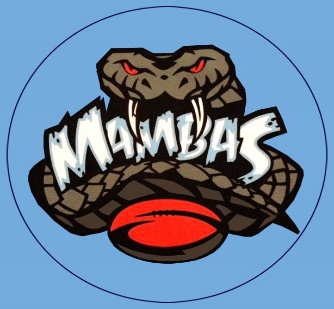 MUSWELLBROOK LADIES AND MIXED TOUCH FOOTBALLWEEK 18 GRAND FINALS: 11th MARCH 20246.40pm Mixed                                                                                        Referee                                         Field 2: B GRADE DIV 1: VSR STALLIONS vs VALLEY FASTENERS                                                                                                                  Leon DoyleField 3: A RES DIV 2: KUZZIEZ WHITE vs PERFS                          Mitchell Galvin  Field 4: A GRADE DIV 1: WE STAY YOU GO WILDCATS vs FLYING FLIPPERS                                                                                    Liam Anderson/Daniel Chapman                                 7.15pm Mixed                                                                                            Referee        Field 2: B GRADE DIV 2: JMG MAINTENANCE vs BC CIVIL WORKX                                                                                                                          Leon DoyleField 3: A RES DIV 1: WARRIORS vs OBRIENS RECYCLING                                                                                                                    Scott Fulloon                                                        Field 4: A GRADE DIV 2: MUD CRABS vs HAPPY TOOTH DIVAS                                                                                        Liam Anderson/Daniel Chapman                                                    